23.pielikumsPriekules novada pašvaldības domes2015.gada 24.septembra sēdes protokolam Nr.14,23.§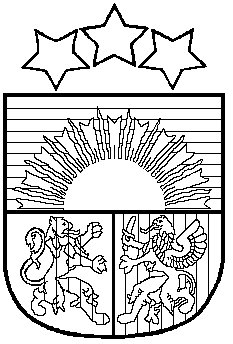 LATVIJAS REPUBLIKAPRIEKULES NOVADA PAŠVALDĪBAS DOMEReģistrācijas Nr. , Saules iela 1, Priekule, Priekules novads, LV-3434, tālrunis , fakss 63497937, e-pasts: dome@priekulesnovads.lvLĒMUMSPriekulē2015.gada 24.septembrī                     	                                                                               Nr.1423.§Par Priekules novada pašvaldības domes 31.10.2013. lēmuma “Par Priekules novada Virgas pagasta pārvaldes traktortehnikas sniegto pakalpojumu maksas noteikšanu” (protokols Nr. 8 20.§) atzīšanu par spēku zaudējušu          2015.gada 20.augustā ar reģistrācijas Nr. 2.1.3/1488 Priekules novada pašvaldībā saņemts Virgas pagasta pārvaldes vadītāja iesniegums, kurā lūgts atcelt 31.10.2013. lēmumu “Par Priekules novada Virgas pagasta pārvaldes traktortehnikas sniegto pakalpojumu maksas noteikšanu” (protokols Nr.8, 20.§).            Iesniegumā norādīts, ka pārvaldē esošā traktortehnika netiek izmantota pakalpojumu sniegšanai pagasta iedzīvotājiem, līdz ar to nav nepieciešamības pēc apstiprinātā cenrāža.	Pamatojoties uz likuma „Par pašvaldībām” 21.panta pirmās daļas 27.punktu, ņemot vērā  pārvaldes vadītāja iesniegumu, atklāti balsojot PAR - 12 deputāti (Vija Jablonska, Inita Rubeze, Inese Kuduma, Rigonda Džeriņa, Vaclovs Kadaģis, Andis Eveliņš, Mārtiņš Mikāls, Ainars Cīrulis, Arta Brauna, Tatjana Ešenvalde, Gražina Ķervija, lgonis Šteins); PRET -  nav; ATTURAS -  nav; Priekules novada pašvaldības dome NOLEMJ:Atzīt par spēku zaudējušu Priekules novada pašvaldības domes 31.10.2013. lēmumu “Par Priekules novada Virgas pagasta pārvaldes traktortehnikas sniegto pakalpojumu maksas noteikšanu” (protokols Nr.8, 20.§).Lēmums izsūtāms:                                  1   eks. Virgas pagasta pārvaldei 1 eks. Finanšu nodaļaiPašvaldības domes priekšsēdētāja  				                      V.Jablonska